Demomiddag en spuitlicentie Veiligheid & Techniek fruitteelt: handvatten voor toekomstbestendige teelt22 augustus vindt er een demomiddag en spuitlicentie Veiligheid & Techniek plaats bij Fruitbedrijf Wouters in Reijmerstok.  Deze middag vindt plaats in het kader van het POP3 project ‘Duurzame Teelt, gezonde producten’. Een project gefinancierd door de provincie Limburg en de EU.  Het programma van de dag is compleet! De deelnemende bedrijven vertellen u deze middag graag over de innovaties, mogelijkheden en middelen om een duurzame en toekomstbestendige teelt mogelijk te maken.  De middag is een afwisseling van demonstraties, bezoek en toelichting van diverse praktijkproeven en inleidingen:Demonstratie: effectieve spuittechniek en emissiebeperking. Inzet Heliosec.Demonstratie: Veris bodemscan voor een goede voorbereiding van de teelt;Inleiding en demonstratie: bodemvocht sensoren, boom waarnemingen dmv drones, Intelligent Fruit Vision (meten van de productiviteit van het perceel) en de Spectracam, waarmee plantstress en biomassa worden gemeten.Praktijkproeven en inleidingen: een goede start, begint bij de bodem: toepassing van compost, compost op maat, gebruik van Leonardiet, de inzet van een totaalstrategie van mycchorhizae en bodembacteriën; Praktijkproef: organische stof, structuur en bodemleven door inzet groenbemesters;Praktijkproef: meer natuurlijke vijanden met bloeiende groenbemesters;Inzet bladbemesting en plantversterkers voor gezonde en sterke planten;Alle maatregelen zijn gericht op bodemverbetering en het vergroten van de plantweerbaarheid. Dit alles leidt tot effectiviteit en vermindering van de benodigde gewasbeschermingsmiddelen.Programma, demomiddag Fruitteelt, 22 augustus 201912.15 uur:	aanmelding en ontvangst met koffie en thee12.45 uur:	opening van de dag door Roger Wouters van Fruitbedrijf Wouters en aansluitend 		inleiding Rabobank: Samen Limburg laten groeien.13.30-17.15 uur:  BuitenprogrammaLocatie: Fruitbedrijf Wouters,  Groenendalsbergweg 1, 6274 NS ReijmerstokDeelnemen aan deze middag?Wilt u deelnemen aan deze middag? Geef u dan op via het document op de website https://limburgsegrond.nl/demodag-fruitbedrijf-wouters/ . Op deze website vindt u ook de deelnemende bedrijven. Kosten voor deelname aan de spuitlicentie bedragen €45,- (excl. 21% BTW). Wilt u aanwezig zijn zonder spuitlicentie verlenging dan is deelname gratis. Graag wel aanmelden in verband met de catering. Dit project wordt door Delphy boomteelt, Delphy Fruitteelt en Delphy akkerbouw uitgevoerd. In nauwe samenwerking met Hessel Marketing & Communicatie en Smeets Agroconsultancy. Het project wordt gefinancierd in het kader van POP3 Limburg, door de Provincie Limburg en de EU. 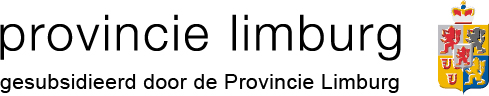 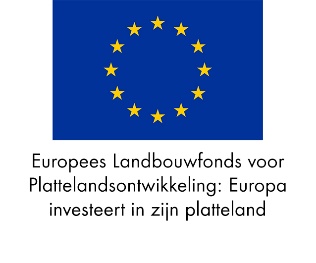 Noot voor de redactie:Meer informatie over de dag? Over het project Duurzame Teelt, gezonde producten of deelname? Neem dan contact op met Esther Hessel, Hessel Marketing & Communicatie. Tel: 06-43278858 of e.hessel@hesselmarketing.nl. 